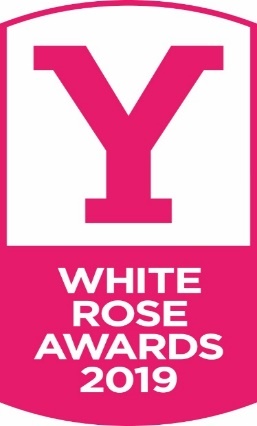 Below are the eligibility and descriptors for each category:IMPORTANT : Those categories marked with VE are eligible to progress to the National awards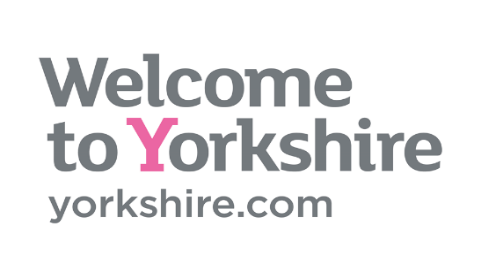 Accessible & Inclusive Tourism Award - VERecognises tourism businesses providing truly memorable visitor experiences for everyone, particularly those with accessibility requirements, and demonstrating excellence across every aspect of the business.Events and festivals are not eligible to apply to this category due to the likelihood of VisitEngland Awards for Excellence winners not being announced until one or two years after the event took place e.g. an event taking place in 2019 may not be recognised by VisitEngland until 2021; the event may have ceased or declined in quality since then.Businesses of all sizes can apply as this category is judged within the context and style of the business.Arts & Culture AwardThis award covers Arts & Culture based experiences that engage with both residents and visitors. Any business can enter that provides an outstanding Arts & Culture based experience for its audience. Entries could be a one-off event or a body of work over a period of time.Entries could include the following but is not mutually exclusive:DanceDramaVisual ArtsMusicFilmTheatreJudges will be looking for evidence of how you engage with audiences, how you reach new market segments, how you have developed over the last 3 years, how the organisation makes a valuable contribution to the local economy, diversity, continuity and a legacy.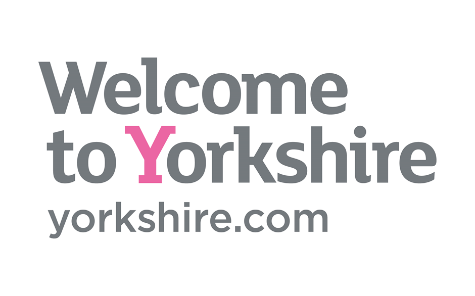 B&B and Guest House of the Year - VERecognises bed & breakfast and guest house businesses providing truly memorable guest experiences and demonstrating excellence across every aspect of the business.Directly involved in tourism, making a contribution to the visitor economy with a significant proportion of business generated by people visiting from outside the local areaProprietor considers their business to be a bed & breakfast or guest house and promotes it as such. The proprietor or a staff member lives on site. Offers a maximum of 12 guest bedrooms. However, businesses with more than 12 bedrooms can apply if they consider themselves appropriate for this categoryProperty may also be the proprietor’s homeMost likely to be run by the owner with few or no additional staffGuests are likely to have direct interaction with proprietorServiced accommodation businesses may consider this category or the Small Hotel of the Year category, choosing the one that best suits their business and only entering one.Business Events Venue of the Year  - VERecognises business events venues that demonstrate an excellent understanding of the market, exceeding the expectations of their clients and have a strategic plan for future development within this area, with clear goals.Directly involved in tourism, making a contribution to the visitor economy with a significant proportion of business generated by people visiting from outside the local areaAny business that hosts business events (meetings, incentives, conferences, exhibitions) e.g. hotels, conference centres, exhibition venues Clients may be exclusively from UK markets or also be from international marketsEvents and festivals are not eligible to apply to this category due to the likelihood of VisitEngland Awards for Excellence winners not being announced until one or two years after the event took place e.g. an event taking place in 2019 may not be recognised by VisitEngland until 2021; the event may have ceased or declined in quality since then.Businesses of all sizes can apply as this category is judged within the context and style of the business.Camping, Glamping and Holiday Park of the Year - VERecognises holiday parks, sites and villages providing truly memorable guest experiences and demonstrating excellence across every aspect of the business.Directly involved in tourism, making a contribution to the visitor economy with a significant proportion of business generated by people visiting from outside the local areaBusinesses whose main offer is holiday parks, sites, villages, camping and glampingHoliday parks/sites with static vans, touring pitches, tent pitches, glamping and other accommodation such as shepherd’s huts, or any combinationSites ranging from small static caravan parks with no added services and facilities, up to larger sites with many on-site facilities, some of which might be open to the publicHoliday villages offering room only or self-catering accommodation e.g. lodges and chalets. A holiday village is typically a complex with a range of facilities and activities availableHoliday parks that consist entirely of units that are owned may apply if used by owners for holiday purposes only (not as a permanent residence) Ethical, Responsible and Sustainable Tourism Award - VERecognises tourism businesses committed to being sustainable, responsible and ethical in how they operate and interact with customers, the wider community and the environment.  Directly involved in tourism, making a contribution to the visitor economy with a significant proportion of business generated by people visiting from outside the local area.Events and festivals are not eligible to apply to this category due to the likelihood of VisitEngland Awards for Excellence winners not being announced until one or two years after the event took place e.g. an event taking place in 2019 may not be recognised by VisitEngland until 2021; the event may have ceased or declined in quality since then.Businesses of all sizes can apply as this category is judged within the context and style of the business.Experience of the Year – VERecognises providers of truly memorable and immersive activities for visitors to participate in.Any visitor experience that requires participation in an activity The experience may involve a host/teacher/instructor/guide or may be undertaken independentlyLikely to be immersive and interactiveTypically experiences will be learning, adventure or relaxation basedLikely to fall under one of these themes:Wellness and well-being (e.g. spa)Sporting and active (e.g. caving)Environment (e.g. beach cleaning, dry stone walling)Arts & culture (e.g. pottery making)Culinary (e.g. cookery courses)Events and festivals are not eligible to apply to this category due to the likelihood of VisitEngland Awards for Excellence winners not being announced until one or two years after the event took place e.g. an event taking place in 2019 may not be recognised by VisitEngland until 2021; the event may have ceased or declined in quality since then.Food service experiences are not eligible for this category and should consider the Taste of England Award category, which assesses the quality of food and drink served to the visitor. Experiences (including guided tours) that are offered by visitor attractions will be eligible if they are standalone activities i.e. can be purchased separately, and not in addition to, general admission. Businesses of all sizes can apply as this category is judged within the context and style of the business.Inns & restaurants with Rooms AwardApplications are invited from those businesses which are considered to be a destination restaurant offering a high standard of food and service at least 5 nights a week. The number of bedrooms should not exceed 12.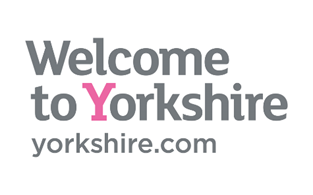 International Tourism Award - VERecognises tourism businesses providing truly memorable visitor experiences, particularly for international visitors, and demonstrating excellence across every aspect of the business.Directly involved in tourism, making a contribution to the visitor economy with a significant proportion of business generated by people visiting from outside the local Meets the tourism product definition:'Tourism product' covers a number of different categories including:Accommodation e.g. hotels, bed & breakfasts, guest houses, self-catering/serviced apartments, holiday boats, camping, caravanning, glamping, lodges, shepherds’ huts, chaletsHospitality i.e. food and beverage service businesses e.g. pubs, restaurants, cafés, tea rooms, coffee shops, bistrosTransport services e.g. rail, road, water, air networks and rentalSporting venues and theatres that have a tour, museum or exhibition element includedGuided tours Travel agencies and other reservation services, including tour operators and destination management companies Sporting, adventure and recreational activitiesRetail i.e. a single retail outlet or shopping centre that attracts a significant number of people visiting from outside the local areaBusinesses providing supporting services to visitors e.g. visitor information providers, left luggage servicesVisitor attractions that meet the visitor attraction definition: a permanently established excursion destination, a primary purpose of which is to allow access for entertainment, interest, or education and can include places of worship; rather than being primarily a retail outlet or a venue for sporting, theatrical, or film performances. It must be open to the public, with or without prior booking, for published periods each year, and should be capable of attracting day visitors or tourists as well as local residents’ area.Events and festivals are not eligible to apply to this category due to the likelihood of VisitEngland Awards for Excellence winners not being announced until one or two years after the event took place e.g. an event taking place in 2019 may not be recognised by VisitEngland until 2021; the event may have ceased or declined in quality since then.Businesses of all sizes can apply as this category is judged within the context and style of the business.Large hotel of the Year (35 bedrooms or above) - VERecognises full service hotels providing truly memorable guest experiences and demonstrating excellence across every aspect of the business.Directly involved in tourism, making a contribution to the visitor economy with a significant proportion of business generated by people visiting from outside the local area.A full-service hotel – that must include a reception, restaurant, bar, dinner and breakfastOffers a minimum of 35 bedrooms. However, a business with fewer than 35 bedrooms can apply if it is a full-service hotel with extensive facilities.Any serviced accommodation businesses may consider this category or the Small Hotel of the Year or B&B and Guest House of the Year categories – choosing the one that best suits their business and only entering one.As an accommodation business you need to have committed to the Welcome to Yorkshire Y Quality Charter as required by the Welcome to Yorkshire membership scheme10.Large visitor attraction - VERecognises large visitor attraction businesses providing truly memorable visitor experiences and demonstrating excellence across every aspect of the business.Directly involved in tourism, making a contribution to the visitor economy with a significant proportion of business generated by people visiting from outside the local area.Meets the visitor attraction definition:“…a permanently established excursion destination, a primary purpose of which is to allow access for entertainment, interest, or education and can include places of worship; rather than being primarily a retail outlet or a venue for sporting, theatrical, or film performances. It must be open to the public, with or without prior booking, for published periods each year, and should be capable of attracting day visitors or tourists as well as local residents.”Attracts 75,000 visitors or more per year, or employs more than 10 full-time equivalent members of staffIs capable of attracting day visitors, tourist and local residentsMay occasionally require pre-booking for a visit or activity Retail outlets, sporting venues and theatres are not eligible to apply unless there is also a tour, museum or exhibition element includedGuided tours that are not based within a visitor attraction should apply for the relevant Experience of the Year category11.New Tourism Business Award - VERecognises high performing new tourism businesses, demonstrating excellent understanding of their market, exceeding the expectations of their customers with clear plans for future development.Directly involved in tourism, making a contribution to the visitor economy with a significant proportion of business generated by people visiting from outside the local areaMeets the tourism product definition:'Tourism product' covers a number of different categories including:Accommodation e.g. hotels, bed & breakfasts, guest houses, self-catering/serviced apartments, holiday boats, camping, caravanning, glamping, lodges, shepherds huts, chaletsHospitality i.e. food and beverage service businesses e.g. pubs, restaurants, cafés, tea rooms, coffee shops, bistrosTransport services e.g. rail, road, water, air networks and rentalSporting venues and theatres that have a tour, museum or exhibition element includedGuided tours Travel agencies and other reservation services, including tour operators and destination management companies Sporting, adventure and recreational activitiesRetail i.e. a single retail outlet or shopping centre that attracts a significant number of people visiting from outside the local area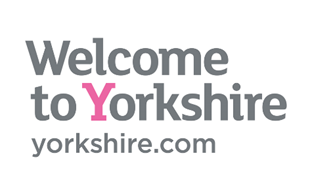 Businesses providing supporting services to visitors e.g. visitor information providers, left luggage servicesVisitor attractions that meet the visitor attraction definition: a permanently established excursion destination, a primary purpose of which is to allow access for entertainment, interest, or education and can include places of worship; rather than being primarily a retail outlet or a venue for sporting, theatrical, or film performances. It must be open to the public, with or without prior booking, for published periods each year, and should be capable of attracting day visitors or tourists as well as local residents.Has been trading for at least six months and up to two years when applications open (for first applicable local/regional competition)An existing business that has diversified by adding a new product at the same location or a different location may only apply if the new product is marketed as a standalone operation, and is available independently to the other products offered by the businessEvents and festivals are not eligible to apply to this category due to the likelihood of VisitEngland Awards for Excellence winners not being announced until one or two years after the event took place e.g. an event taking place in 2019 may not be recognised by VisitEngland until 2021; the event may have ceased or declined in quality since then.Businesses of all sizes can apply as this category is judged within the context and style of the business.12.Pub of the Year - VERecognises pubs that make a significant contribution to tourism in their area, with a food and drink offering that includes quality locally sourced produce.Directly involved in tourism, making a contribution to the visitor economy with a significant proportion of business generated by people visiting from outside the local area A single pub site from an independent, chain or group operatorOffers food and the option to drink and not dineDoes or does not offer accommodation (accommodation not judged)Has a unique selling point that might be food, theme or entertainmentA pub may consider this category or the Taste of England Award category – choosing the one that best suits their business and only enter into one.All applicants must work for an organisation or business that is a member of Welcome to Yorkshire.13. Producers and Makers AwardThis category is aimed at smaller, independent Yorkshire businesses that produce or make local food and drink, or artisan crafts and art. Entries must demonstrate creativity in their use of local ingredients and materials. Consistent quality in the delivery and presentation and creative marketing.Entries must demonstrate creativity in their menu with emphasis on local produce and consistent quality in the delivery and presentation of food. The overall experience of dining at your establishment should be of the highest possible quality.The judges will be looking for evidence of:The quality of the overall customer serviceYorkshire distinctivenessOriginalityCreativityExcellent serviceSustainability14.Self Catering Accommodation of the Year - VERecognises self-catering accommodation businesses providing truly memorable guest experiences and demonstrating excellence across every aspect of the business.Directly involved in tourism, making a contribution to the visitor economy with a significant proportion of business generated by people visiting from outside the local areaBusinesses whose main offer is self-catering accommodation including cottages, houses, historic properties (or part thereof), holiday boats, barn conversions, apartments and serviced apartments etc.A single self-catering property or a collection of self-catering properties in one location owned by the same proprietor and of a similar qualityA business with multiple properties across different locations is not eligible to apply in its entirety. However, an application may be completed for a specific location if it is clearly identified within any marketing e.g. websiteLarge self-catering accommodation complexes (e.g. with chalets and lodges) with a range of facilities and activities available should apply for the Camping, Glamping and Holiday Park of the Year category15. Small Hotel of the Year - VERecognises small serviced accommodation businesses providing truly memorable guest experiences and demonstrating excellence across every aspect of the business.Directly involved in tourism, making a contribution to the visitor economy with a significant proportion of business generated by people visiting from outside the local areaThis is a broad category for all types and styles of serviced accommodation except large ‘full service’ hotels, bed & breakfast and guest house accommodation, which have separate categories. Offers a selection of hotel services, which are likely to include some or all of: reception, restaurant, bar, dinner and breakfastUsually offers between 12 and 35 bedrooms. However, serviced accommodation businesses with fewer than 12 or more than 35 bedrooms can apply if they consider themselves appropriate for this categoryServiced accommodation businesses may consider this category or the Large Hotel of the Year or B&B and Guest House of the Year categories – choosing the one that best suits their business and only entering one.16. Small Attraction of the Year - VERecognises small visitor attraction businesses providing truly memorable visitor experiences and demonstrating excellence across every aspect of the business.Directly involved in tourism, making a contribution to the visitor economy with a significant proportion of business generated by people visiting from outside the local areaMeets the visitor attraction definition:“…a permanently established excursion destination, a primary purpose of which is to allow access for entertainment, interest, or education and can include places of worship; rather than being primarily a retail outlet or a venue for sporting, theatrical, or film performances. It must be open to the public, with or without prior booking, for published periods each year, and should be capable of attracting day visitors or tourists as well as local residents.”Attracts 75,000 visitors or fewer per year or employs 10 or fewer full-time equivalent members of staffIs capable of attracting day visitors, tourist and local residentsMay occasionally require pre-booking for a visit or activity Retail outlets, sporting venues and theatres are not eligible to apply unless there is also a tour, museum or exhibition element includedGuided tours that are not based within a visitor attraction should apply for the relevant Experience of the Year category 17. Taste of England Award - VERecognises businesses within the tourism industry that offer food, beverage and service innovation and excellenceDirectly involved in tourism, making a contribution to the visitor economy with a significant proportion of business generated by people visiting from outside the local areaFood service businesses including restaurants, hotel restaurants, cafés, tea rooms, coffee shops, bistros etc.Offers the option for table serviceAccess to toilet facilities is availableDoes not require payment of an admission fee to access the eateryA single site from an independent, chain or group operatorEvents and festivals are not eligible to apply to this category due to the likelihood of VisitEngland Awards for Excellence winners not being announced until one or two years after the event took place e.g. an event taking place in 2019 may not be recognised by VisitEngland until 2021; the event may have ceased or declined in quality since then.Pubs may consider this category or the Pub of the Year category – choosing the one that best suits their business and only enter into one.Businesses of all sizes can apply as this category is judged within the context and style of the business.18. Tourism Event AwardDirectly involved in tourism, making a contribution to the visitor economy with a significant proportion of business generated by people visiting from outside the local areaThis award covers Events and Festivals of a substantial nature. These would usually, but not necessarily, involve a large volume of visitors and a set programme. Smaller events will be considered taking into account their impact on a particular theme or audience.  This would usually be either over a weekend, week(s), month or season.  The event can be for either a paid entry or free audience/attendance event.  The event can be a one off or an annual event with a proven track record.  It should be noted that the supporting evidence in the submissions for this category are particularly important as any final assessment is likely to be retrospective.Judges will be looking for evidence of innovation and a sense of distinctiveness that adds to an event’s appeal to the visitor.  Please also provide evidence of the profile this brings to the local community and the contribution the event makes to the Yorkshire brand and legacy.Eligibility CriteriaDirectly involved in tourism, making a contribution to the visitor economy with a significant proportion of business generated by people visiting from outside the local area.Meets the tourism product definition:'Tourism product' covers a number of different categories including:Accommodation e.g. hotels, bed & breakfasts, guest houses, self-catering/serviced apartments, holiday boats, camping, caravanning, glamping, lodges, shepherds’ huts, chaletsHospitality i.e. food and beverage service businesses e.g. pubs, restaurants, cafés, tea rooms, coffee shops, bistrosTransport services e.g. rail, road, water, air networks and rentalSporting venues and theatres that have a tour, museum or exhibition element includedGuided tours Travel agencies and other reservation services, including tour operators and destination management companies Sporting, adventure and recreational activitiesRetail i.e. a single retail outlet or shopping centre that attracts a significant number of people visiting from outside the local areaBusinesses providing supporting services to visitors e.g. visitor information providers, left luggage servicesVisitor attractions that meet the visitor attraction definition: a permanently established excursion destination, a primary purpose of which is to allow access for entertainment, interest, or education and can include places of worship; rather than being primarily a retail outlet or a venue for sporting, theatrical, or film performances. It must be open to the public, with or without prior booking, for published periods each year, and should be capable of attracting day visitors or tourists as well as local residents.